	       Муниципальное бюджетное общеобразовательное  учреждение« Лицей 60» городского округа ТольяттиТехнологическая картаурока по технологии1 классТема: «Весенние цветы» Учитель: Грузкова Наталья НиколаевнаТехнологическая карта урока  по технологии в 1 классе Учитель: Грузкова Наталья НиколаевнаТип урока: открытие новых знаний.Тема урока: «Весенние цветы» Цель урока: создание условий для изготовления поделки на весеннюю тему.Планируемые достижения:Предметные: Уметь изготавливать цветы из оригами.Метапредметные: воспитывать аккуратность и чёткость при выполнении практической работы Задачи урока:Дидактическая: Научить изготавливать цветы из оригами, правильно оформлять поделку.Развивающая: Развить мелкую моторику пальцев рук, глазомер, внимательность, способность легко ориентироваться на листе бумагиВоспитательная: воспитать интерес к технике оригами, к предметуРесурсы: Картон, клей, ножницы, цветная бумага. Ход урокаЭтапы урока, содержание заданияВремя Деятельность учителяДеятельность учащихсяМетоды, формы, приемыУУДМотивация к учебной деятельности1Приветствует учащихся, мотивирует учебной деятельностиПриветствуют учителяСловесный: беседаФР. умение организовывать своё рабочее место Л. самоорганизация к уроку; формирование учебного мотиваАктуализация знаний2Предлагает отгадать ребусотгадываютСловесный: беседаФК. умение с достаточной полнотой и точностью выражать свои мысли Л. формирование интересаЦелеполагание 2Определяют тему, цель, задачиОпределяют тему, цель, задачиСловесный: беседаФР. постановка учебной задачи К. умение формулировать собственное мнение. Л. формирование точки зренияОНЗ 15Выполняют поделкуВыполняют поделкуСловесный: беседаПрактическийФПр. Умение анализировать. Р. принимать и сохранять учебные задачи в течение всего урока К. слушать и понимать. Л. уважительно относится к учителю и одноклассникамФиз минутка1Продолжение14Оформляют сделанные цветыСловесный: беседаФИПодведение итогов3Задает вопросы, предлагает сделать выставку работ Отвечают Словесный: беседаФ К. участвуют в учебном диалоге; умение отстаивать свое мнение, выражать свои мысли. Л. Формирование интереса к новым знаниямРефлексия 2Предлагает оценить свою деятельность Оценивают Словесный: беседаФ ИЛ. умение адекватно оценивать результаты. Р. оценка результатов работы. Пр. Умение подводить итог урока; оценивать свои достиженияЭтап урока Этап урока Прямая речь учителя Прямая речь обучающихся Организационный моментОрганизационный момент- Внимательно осмотрите свой рабочий стол, посмотрите все ли лежит на парте. На столе у вас должен лежать клей, ножницы, цветная бумага. Посмотрите друг на друга, улыбнитесь и присаживаетесь*приветствуют учителя*Актуализация знаний .Актуализация знаний .-Посмотрите на доску. Чтобы узнать тему нашего урока, вам нужно разгадать ребус.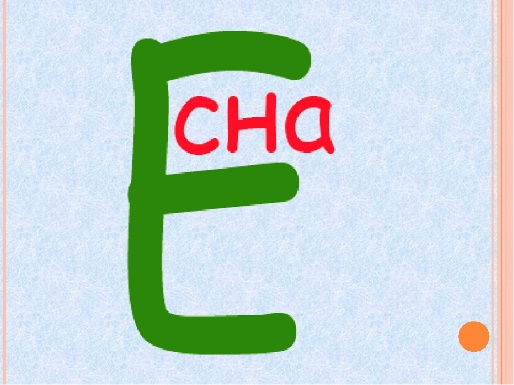 *отгадывают *Целеполагание Целеполагание -Какая же тема нашего урока?- А чем мы будем сегодня заниматься вы узнаете, разгадав ребус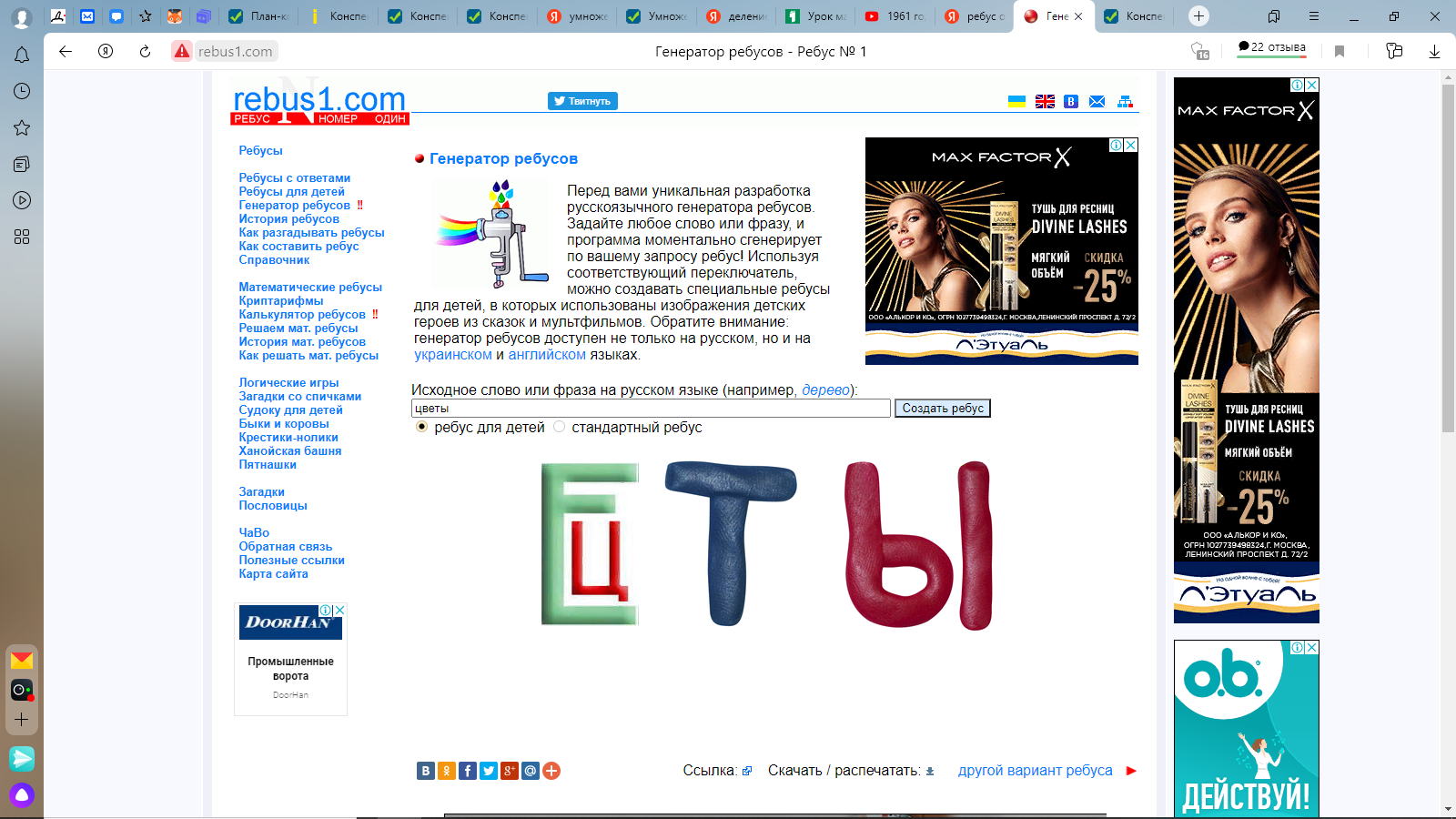 -Сегодня мы будем делать цветы из оригами.-весна*отвечают*Открытие новых знаний Открытие новых знаний 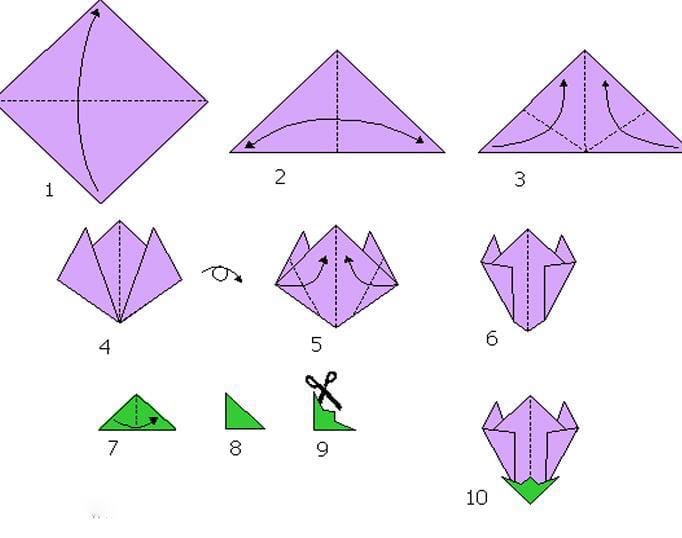 Возьмите лист цветной бумаги и сделайте из него квадрат. Для этого вам нужно верхний левый угол сложить с краем правой стороны бумаги, а лишнюю часть отрезать.Согните верхний левый угол с правым нижним, чтобы получился треугольник.Нижние боковые углы согните так, чтобы они выходили за рамки треугольника.Боковые стороны согните внутрь, чтобы цветок не казался слишком большим.Физическая минутка.Физическая минутка.Повторяют движения за учителем. Продолжение изучения материала Продолжение изучения материала  -Чего еще не хватает?-Именно. Его вы можете вырезать из зеленой бумаги (вырезать полоску)-Предлагаю вам собрать целый букет цветов. Сделайте еще несколько штук соберите их в букет. А именно, на цветной картон или бумагу приклейте ваши цветы вместе с стебельками.-стебелькаПодведение итогов урокаПодведение итогов урока- Давайте вы теперь подпишите свои работы и развесим их на доске, чтобы посмотреть, как у кого получилось.- Ребята, что вы узнали сегодня на уроке?Подписывают и развешивают свои работы.

Ответы детейРефлексия учебной деятельности- Кто доволен своей работой на уроке, похлопайте себе
- Кому было трудно- поднимите рукуСпасибо за урок!- Кто доволен своей работой на уроке, похлопайте себе
- Кому было трудно- поднимите рукуСпасибо за урок!Оценивают свою работу на уроке.